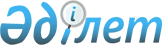 2022-2023 оқу жылына техникалық және кәсіптік, орта білімнен кейінгі білімі бар кадрларды даярлауға арналған мемлекеттік білім беру тапсырысын бекіту туралыҚызылорда облысы әкімдігінің 2022 жылғы 7 желтоқсандағы № 679 қаулысы. Қазақстан Республикасының Әділет министрлігінде 2022 жылғы 9 желтоқсанда № 31054 болып тіркелді
      "Бiлiм туралы" Қазақстан Республикасы Заңының 6-бабы 2-тармағының 8-3) тармақшасына сәйкес Қызылорда облысының әкімдігі ҚАУЛЫ ЕТЕДІ:
      1. 2022-2023 оқу жылына техникалық және кәсіптік білімі бар кадрларды даярлауға арналған мемлекеттік білім беру тапсырысы осы қаулының 1-қосымшасына сәйкес бекітілсін.
      2. 2022-2023 оқу жылына орта білімнен кейінгі білімі бар кадрларды даярлауға арналған мемлекеттік білім беру тапсырысы осы қаулының 2-қосымшасына сәйкес бекітілсін.
      3. "Қызылорда облысының білім басқармасы" коммуналдық мемлекеттік мекемесі осы қаулыны заңнамада белгіленген тәртіппен Қазақстан Республикасы Әділет министрлігінде мемлекеттік тіркеуді қамтамасыз етсін.
      4. Осы қаулының орындалуын бақылау Қызылорда облысы әкімінің жетекшілік ететін орынбасарына жүктелсін.
      5. Осы қаулы оның алғашқы ресми жарияланған күнінен кейін күнтізбелік он күн өткен соң қолданысқа енгiзiледi. 2022-2023 оқу жылына техникалық және кәсіптік білімі бар кадрларды даярлауға арналған мемлекеттік білім беру тапсырысы 2022-2023 оқу жылына орта білімнен кейінгі білімі бар кадрларды даярлауға арналған мемлекеттік білім беру тапсырысы
					© 2012. Қазақстан Республикасы Әділет министрлігінің «Қазақстан Республикасының Заңнама және құқықтық ақпарат институты» ШЖҚ РМК
				
      Қызылорда облысының әкімі

Н. Налибаев
Қызылорда облысы әкімдігінің
2022 жылғы 7 желтоқсандағы
№ 679 қаулысына 1-қосымша
№
Мамандық (біліктілік) атауы
Мамандық (біліктілік) коды
Мемлекеттік білім беру тапсырысының көлемі, орындар саны (күндізгі оқу нысаны)
Мемлекеттік білім беру тапсырысының көлемі, орындар саны (күндізгі оқу нысаны)
Бір маманды оқытуға жұмсалатын шығыстардың орташа құны (мың теңге)
№
Мамандық (біліктілік) атауы
Мамандық (біліктілік) коды
9-сынып базасында
11-сынып базасында
Бір маманды оқытуға жұмсалатын шығыстардың орташа құны (мың теңге)
1
2
3
4
5
6
01120100 - Мектепке дейінгі тәрбие және оқыту
01120100 - Мектепке дейінгі тәрбие және оқыту
01120100 - Мектепке дейінгі тәрбие және оқыту
01120100 - Мектепке дейінгі тәрбие және оқыту
01120100 - Мектепке дейінгі тәрбие және оқыту
01120100 - Мектепке дейінгі тәрбие және оқыту
1
Мектепке дейінгі тәрбие мен оқыту ұйымдарының тәрбиешісі
4S01120102
25
-
496,1
01140100 - Бастауыш білім беру педагогикасы мен әдістемесі
01140100 - Бастауыш білім беру педагогикасы мен әдістемесі
01140100 - Бастауыш білім беру педагогикасы мен әдістемесі
01140100 - Бастауыш білім беру педагогикасы мен әдістемесі
01140100 - Бастауыш білім беру педагогикасы мен әдістемесі
01140100 - Бастауыш білім беру педагогикасы мен әдістемесі
2
Бастауыш білім беру мұғалімі
4S01140101
30
-
496,1
01140200 - Музыкалық білім беру
01140200 - Музыкалық білім беру
01140200 - Музыкалық білім беру
01140200 - Музыкалық білім беру
01140200 - Музыкалық білім беру
01140200 - Музыкалық білім беру
3
Мектепке дейінгі, бастауыш және негізгі орта білім берудің музыка мұғалімі
4S01140201
15
-
496,1
01140300 - Көркем еңбек
01140300 - Көркем еңбек
01140300 - Көркем еңбек
01140300 - Көркем еңбек
01140300 - Көркем еңбек
01140300 - Көркем еңбек
4
Көркем еңбек мұғалімі
4S01140301
30
-
496,1
01140500 - Дене тәрбиесі және спорт
01140500 - Дене тәрбиесі және спорт
01140500 - Дене тәрбиесі және спорт
01140500 - Дене тәрбиесі және спорт
01140500 - Дене тәрбиесі және спорт
01140500 - Дене тәрбиесі және спорт
5
Дене тәрбиесі мұғалімі
4S01140501
25
-
496,1
6
Спорт жаттықтырушысы-оқытушы
4S01140503
-
20
496,1
7
Дене тәрбиесі және спорт нұсқаушысы
4S01140504
25
-
496,1
01140600 - Негізгі орта білім берудегі тіл мен әдебиетті оқытудың педагогикасы мен әдістемесі
01140600 - Негізгі орта білім берудегі тіл мен әдебиетті оқытудың педагогикасы мен әдістемесі
01140600 - Негізгі орта білім берудегі тіл мен әдебиетті оқытудың педагогикасы мен әдістемесі
01140600 - Негізгі орта білім берудегі тіл мен әдебиетті оқытудың педагогикасы мен әдістемесі
01140600 - Негізгі орта білім берудегі тіл мен әдебиетті оқытудың педагогикасы мен әдістемесі
01140600 - Негізгі орта білім берудегі тіл мен әдебиетті оқытудың педагогикасы мен әдістемесі
8
Қазақ тілі мен әдебиеті мұғалімі
4S01140601
25
-
496,1
9
Орыс тілі мен әдебиеті мұғалімі
4S01140602
25
-
496,1
10
Шетел тілі мұғалімі
4S01140605
50
-
496,1
01140700 - Информатика
01140700 - Информатика
01140700 - Информатика
01140700 - Информатика
01140700 - Информатика
01140700 - Информатика
11
Бастауыш және негізгі орта білім берудің информатика мұғалімі
4S01140701
25
-
496,1
02150100 - Аспаптық орындау (аспап түрлері бойынша)
02150100 - Аспаптық орындау (аспап түрлері бойынша)
02150100 - Аспаптық орындау (аспап түрлері бойынша)
02150100 - Аспаптық орындау (аспап түрлері бойынша)
02150100 - Аспаптық орындау (аспап түрлері бойынша)
02150100 - Аспаптық орындау (аспап түрлері бойынша)
12
Концертмейстер, балалар музыка мектебінің оқытушысы
4S02150101
2
-
496,1
13
Оркестр әртісі (дирижер), балалар музыка мектебінің оқытушысы
4S02150102
19
-
496,1
14
Халық аспаптар оркестрінің әртісі (дирижер), балалар музыка мектебінің оқытушысы
4S02150103
25
7
496,1
02150300 - Вокалдық өнер
02150300 - Вокалдық өнер
02150300 - Вокалдық өнер
02150300 - Вокалдық өнер
02150300 - Вокалдық өнер
02150300 - Вокалдық өнер
15
Академиялық ән салу әртісі, балалар музыка мектебінің оқытушысы
4S02150301
10
-
536,0
16
Дәстүрлі ән салу әртісі, балалар музыка мектебінің оқытушысы
4S02150302
5
-
536,0
02150400 - Хорды дирижерлау
02150400 - Хорды дирижерлау
02150400 - Хорды дирижерлау
02150400 - Хорды дирижерлау
02150400 - Хорды дирижерлау
02150400 - Хорды дирижерлау
17
Хормейстер, оқытушы
4S02150401
10
-
536,0
02150700 - Хореографиялық өнері
02150700 - Хореографиялық өнері
02150700 - Хореографиялық өнері
02150700 - Хореографиялық өнері
02150700 - Хореографиялық өнері
02150700 - Хореографиялық өнері
18
Би ансамблінің әртісі
4S02150702
10
-
536,0
02151000 - Халықтық көркем шығармашылығы (түрлері бойынша)
02151000 - Халықтық көркем шығармашылығы (түрлері бойынша)
02151000 - Халықтық көркем шығармашылығы (түрлері бойынша)
02151000 - Халықтық көркем шығармашылығы (түрлері бойынша)
02151000 - Халықтық көркем шығармашылығы (түрлері бойынша)
02151000 - Халықтық көркем шығармашылығы (түрлері бойынша)
19
Көркемөнерпаздар хореографиялық ұжымының жетекшісі, оқытушы
4S02151001
15
-
536,0
04130200 - Логистика (салалар бойынша)
04130200 - Логистика (салалар бойынша)
04130200 - Логистика (салалар бойынша)
04130200 - Логистика (салалар бойынша)
04130200 - Логистика (салалар бойынша)
04130200 - Логистика (салалар бойынша)
20
Экспедитор
4S04130202
20
-
502,3
05220100 - Экология және табиғатты қорғау қызметі (түрлері бойынша)
05220100 - Экология және табиғатты қорғау қызметі (түрлері бойынша)
05220100 - Экология және табиғатты қорғау қызметі (түрлері бойынша)
05220100 - Экология және табиғатты қорғау қызметі (түрлері бойынша)
05220100 - Экология және табиғатты қорғау қызметі (түрлері бойынша)
05220100 - Экология және табиғатты қорғау қызметі (түрлері бойынша)
21
Ерекше қорғалатын табиғи аумақтардың технигі
4S05220102
15
-
502,3
05320100 - Геологиялық суретке түсіру, пайдалы қазба кен орындарын іздеу мен барлау (түрлері бойынша)
05320100 - Геологиялық суретке түсіру, пайдалы қазба кен орындарын іздеу мен барлау (түрлері бойынша)
05320100 - Геологиялық суретке түсіру, пайдалы қазба кен орындарын іздеу мен барлау (түрлері бойынша)
05320100 - Геологиялық суретке түсіру, пайдалы қазба кен орындарын іздеу мен барлау (түрлері бойынша)
05320100 - Геологиялық суретке түсіру, пайдалы қазба кен орындарын іздеу мен барлау (түрлері бойынша)
05320100 - Геологиялық суретке түсіру, пайдалы қазба кен орындарын іздеу мен барлау (түрлері бойынша)
22
Техник-геолог
4S05320103
25
-
536,0
05320200 - Пайдалы қазба кен орындарын іздеу мен барлаудың технологиясы мен техникасы
05320200 - Пайдалы қазба кен орындарын іздеу мен барлаудың технологиясы мен техникасы
05320200 - Пайдалы қазба кен орындарын іздеу мен барлаудың технологиясы мен техникасы
05320200 - Пайдалы қазба кен орындарын іздеу мен барлаудың технологиясы мен техникасы
05320200 - Пайдалы қазба кен орындарын іздеу мен барлаудың технологиясы мен техникасы
05320200 - Пайдалы қазба кен орындарын іздеу мен барлаудың технологиясы мен техникасы
23
Бұрғылау қондырғысының машинисі
3W05320202
25
-
536,0
06120100 - Есептеу техникасы және ақпараттық желілер (түрлері бойынша)
06120100 - Есептеу техникасы және ақпараттық желілер (түрлері бойынша)
06120100 - Есептеу техникасы және ақпараттық желілер (түрлері бойынша)
06120100 - Есептеу техникасы және ақпараттық желілер (түрлері бойынша)
06120100 - Есептеу техникасы және ақпараттық желілер (түрлері бойынша)
06120100 - Есептеу техникасы және ақпараттық желілер (түрлері бойынша)
24
Компьютерлік аппараттық қамтамасыз ету операторы
3W06120101
25
-
502,3
06120200 - Ақпараттық қауіпсіздік жүйелері
06120200 - Ақпараттық қауіпсіздік жүйелері
06120200 - Ақпараттық қауіпсіздік жүйелері
06120200 - Ақпараттық қауіпсіздік жүйелері
06120200 - Ақпараттық қауіпсіздік жүйелері
06120200 - Ақпараттық қауіпсіздік жүйелері
25
Аппараттық және бағдарламалық қамтамасыздандыруды қорғау операторы
3W06120201
25
-
502,3
26
Ақпараттық қауіпсіздік технигі
4S06120202
25
25
502,3
06130100 - Бағдарламалық қамтамасыз ету (түрлері бойынша)
06130100 - Бағдарламалық қамтамасыз ету (түрлері бойынша)
06130100 - Бағдарламалық қамтамасыз ету (түрлері бойынша)
06130100 - Бағдарламалық қамтамасыз ету (түрлері бойынша)
06130100 - Бағдарламалық қамтамасыз ету (түрлері бойынша)
06130100 - Бағдарламалық қамтамасыз ету (түрлері бойынша)
27
Бағдарламалық қамтамасыздандыруды құрастырушысы
4S06130103
25
-
502,3
28
Бағдарламалық қамтамасыздандыруға қызмет көрсету және тестілеу бойынша технигі
4S06130104
25
-
502,3
29
Ақпараттық жүйелер технигі
4S06130105
25
25
502,3
07130100 - Электр жабдықтары (түрлері және салалары бойынша)
07130100 - Электр жабдықтары (түрлері және салалары бойынша)
07130100 - Электр жабдықтары (түрлері және салалары бойынша)
07130100 - Электр жабдықтары (түрлері және салалары бойынша)
07130100 - Электр жабдықтары (түрлері және салалары бойынша)
07130100 - Электр жабдықтары (түрлері және салалары бойынша)
30
Электромонтер (түрлері және салалары бойынша)
3W07130101
50
-
536,0
31
Электр жабдықтарын жөндеу жөніндегі электр слесарі (түрлері және салалары бойынша)
3W07130102
25
-
536,0
32
Техник-электрик
4S07130103
-
25
536,0
07130200 - Электрмен қамтамасыз ету (салалар бойынша)
07130200 - Электрмен қамтамасыз ету (салалар бойынша)
07130200 - Электрмен қамтамасыз ету (салалар бойынша)
07130200 - Электрмен қамтамасыз ету (салалар бойынша)
07130200 - Электрмен қамтамасыз ету (салалар бойынша)
07130200 - Электрмен қамтамасыз ету (салалар бойынша)
33
Электр монтаждаушы (салалар бойынша)
3W07130201
25
-
536,0
34
Техник-электрик
4S07130202
50
-
536,0
07130300 - Жылу электр станцияларының жылу энергетикалық қондырғылары
07130300 - Жылу электр станцияларының жылу энергетикалық қондырғылары
07130300 - Жылу электр станцияларының жылу энергетикалық қондырғылары
07130300 - Жылу электр станцияларының жылу энергетикалық қондырғылары
07130300 - Жылу электр станцияларының жылу энергетикалық қондырғылары
07130300 - Жылу электр станцияларының жылу энергетикалық қондырғылары
35
Қазандық жабдығы бойынша қараушы-машинисі
3W07130301
25
-
536,0
36
Техник-жылу энергетигі
4S07130303
25
-
536,0
07130400 - Жылу техникалық жабдықтар және жылу мен жабдықтау жүйелері (түрлері бойынша)
07130400 - Жылу техникалық жабдықтар және жылу мен жабдықтау жүйелері (түрлері бойынша)
07130400 - Жылу техникалық жабдықтар және жылу мен жабдықтау жүйелері (түрлері бойынша)
07130400 - Жылу техникалық жабдықтар және жылу мен жабдықтау жүйелері (түрлері бойынша)
07130400 - Жылу техникалық жабдықтар және жылу мен жабдықтау жүйелері (түрлері бойынша)
07130400 - Жылу техникалық жабдықтар және жылу мен жабдықтау жүйелері (түрлері бойынша)
37
Қазандық және шаң дайындау цехтарының жабдықтарын жөндеу жөніндегі cлесарь
3W07130402
25
-
536,0
38
Техник-жылу технигі
4S07130403
25
-
536,0
07130700 - Электромеханикалық жабдықтарға техникалық қызмет көрсету, жөндеу және пайдалану (түрлері және салалары бойынша)
07130700 - Электромеханикалық жабдықтарға техникалық қызмет көрсету, жөндеу және пайдалану (түрлері және салалары бойынша)
07130700 - Электромеханикалық жабдықтарға техникалық қызмет көрсету, жөндеу және пайдалану (түрлері және салалары бойынша)
07130700 - Электромеханикалық жабдықтарға техникалық қызмет көрсету, жөндеу және пайдалану (түрлері және салалары бойынша)
07130700 - Электромеханикалық жабдықтарға техникалық қызмет көрсету, жөндеу және пайдалану (түрлері және салалары бойынша)
07130700 - Электромеханикалық жабдықтарға техникалық қызмет көрсету, жөндеу және пайдалану (түрлері және салалары бойынша)
39
Электр жабдықтарын монтаждаушы
3W07130701
25
-
536,0
40
Техник-электромеханик
4S07130704
-
25
536,0
07140500 - Сандық техника (түрлері бойынша)
07140500 - Сандық техника (түрлері бойынша)
07140500 - Сандық техника (түрлері бойынша)
07140500 - Сандық техника (түрлері бойынша)
07140500 - Сандық техника (түрлері бойынша)
07140500 - Сандық техника (түрлері бойынша)
41
Сандық техниканы монтаждаушы-жөндеуші
3W07140501
25 
-
502,3
42
Электронды және сандық техникаларға қызмет көрсету және жөндеу жөніндегі механик
3W07140502
25
-
502,3
43
Техник-электронщик
4S07140504
-
25
502,3
07140700 - Автоматика, телемеханика және темір жол көлігіндегі қозғалысты басқару
07140700 - Автоматика, телемеханика және темір жол көлігіндегі қозғалысты басқару
07140700 - Автоматика, телемеханика және темір жол көлігіндегі қозғалысты басқару
07140700 - Автоматика, телемеханика және темір жол көлігіндегі қозғалысты басқару
07140700 - Автоматика, телемеханика және темір жол көлігіндегі қозғалысты басқару
07140700 - Автоматика, телемеханика және темір жол көлігіндегі қозғалысты басқару
44
Сигнал беру, орталықтандыру және бұғаттау құрылғыларына қызмет көрсету және жөндеу жөніндегі электромонтер
3W07140702
25
-
502,3
45
Техник-электромеханик
4S07140703
-
25
502,3
07140900 - Радиотехника, электроника және телекоммуникациялар 
07140900 - Радиотехника, электроника және телекоммуникациялар 
07140900 - Радиотехника, электроника және телекоммуникациялар 
07140900 - Радиотехника, электроника және телекоммуникациялар 
07140900 - Радиотехника, электроника және телекоммуникациялар 
07140900 - Радиотехника, электроника және телекоммуникациялар 
46
Телекоммуникациялық жабдықтар мен байланыс арналарын электромонтаждаушы-реттеуші
3W07140901
25
-
502,3
07150300 - Токарлық іс (түрлері бойынша)
07150300 - Токарлық іс (түрлері бойынша)
07150300 - Токарлық іс (түрлері бойынша)
07150300 - Токарлық іс (түрлері бойынша)
07150300 - Токарлық іс (түрлері бойынша)
07150300 - Токарлық іс (түрлері бойынша)
47
Токарь
3W07150301
50
-
536,0
48
Фрезерлеуші
3W07150302
50
-
536,0
07150500 - Дәнекерлеу ісі (түрлері бойынша)
07150500 - Дәнекерлеу ісі (түрлері бойынша)
07150500 - Дәнекерлеу ісі (түрлері бойынша)
07150500 - Дәнекерлеу ісі (түрлері бойынша)
07150500 - Дәнекерлеу ісі (түрлері бойынша)
07150500 - Дәнекерлеу ісі (түрлері бойынша)
49
Электргазымен дәнекерлеуші
3W07150501
150
15
536,0
50
Техник-механик
4S07150502
25
-
536,0
07150600 - Слесарлық іс (салалар және түрлері бойынша)
07150600 - Слесарлық іс (салалар және түрлері бойынша)
07150600 - Слесарлық іс (салалар және түрлері бойынша)
07150600 - Слесарлық іс (салалар және түрлері бойынша)
07150600 - Слесарлық іс (салалар және түрлері бойынша)
07150600 - Слесарлық іс (салалар және түрлері бойынша)
51
Жөндеуші-слесарь
3W07150601
50
-
502,3
52
Авариялық-қалпына келтіру жұмыстарының слесары
3W07150602
25
-
502,3
07160300 - Темір жол жылжымалы құрамының өндірісі (түрлері бойынша)
07160300 - Темір жол жылжымалы құрамының өндірісі (түрлері бойынша)
07160300 - Темір жол жылжымалы құрамының өндірісі (түрлері бойынша)
07160300 - Темір жол жылжымалы құрамының өндірісі (түрлері бойынша)
07160300 - Темір жол жылжымалы құрамының өндірісі (түрлері бойынша)
07160300 - Темір жол жылжымалы құрамының өндірісі (түрлері бойынша)
53
Техник-электромеханик
4S07160301
25
-
536,0
07160500 - Темір жолдың тартқыш жылжымалы құрамын пайдалану, жөндеу және техникалық қызмет көрсету
07160500 - Темір жолдың тартқыш жылжымалы құрамын пайдалану, жөндеу және техникалық қызмет көрсету
07160500 - Темір жолдың тартқыш жылжымалы құрамын пайдалану, жөндеу және техникалық қызмет көрсету
07160500 - Темір жолдың тартқыш жылжымалы құрамын пайдалану, жөндеу және техникалық қызмет көрсету
07160500 - Темір жолдың тартқыш жылжымалы құрамын пайдалану, жөндеу және техникалық қызмет көрсету
07160500 - Темір жолдың тартқыш жылжымалы құрамын пайдалану, жөндеу және техникалық қызмет көрсету
54
Локомотивті жөндеу жөніндегі слесарі (түрлері бойынша)
3W07160502
25
-
536,0
55
Техник-электромеханик
4S07160503
25
-
536,0
07160600 - Темір жолдың вагондар мен рефрижераторлы жылжымалы құрамын пайдалану, жөндеу және техникалық қызмет көрсету
07160600 - Темір жолдың вагондар мен рефрижераторлы жылжымалы құрамын пайдалану, жөндеу және техникалық қызмет көрсету
07160600 - Темір жолдың вагондар мен рефрижераторлы жылжымалы құрамын пайдалану, жөндеу және техникалық қызмет көрсету
07160600 - Темір жолдың вагондар мен рефрижераторлы жылжымалы құрамын пайдалану, жөндеу және техникалық қызмет көрсету
07160600 - Темір жолдың вагондар мен рефрижераторлы жылжымалы құрамын пайдалану, жөндеу және техникалық қызмет көрсету
07160600 - Темір жолдың вагондар мен рефрижераторлы жылжымалы құрамын пайдалану, жөндеу және техникалық қызмет көрсету
56
Вагон жөндеу слесары
3W07160601
25
-
536,0
57
Техник-электромеханик
4S 07160603
25
-
536,0
07161300 - Автомобиль көлігіне техникалық қызмет көрсету, жөндеу және пайдалану
07161300 - Автомобиль көлігіне техникалық қызмет көрсету, жөндеу және пайдалану
07161300 - Автомобиль көлігіне техникалық қызмет көрсету, жөндеу және пайдалану
07161300 - Автомобиль көлігіне техникалық қызмет көрсету, жөндеу және пайдалану
07161300 - Автомобиль көлігіне техникалық қызмет көрсету, жөндеу және пайдалану
07161300 - Автомобиль көлігіне техникалық қызмет көрсету, жөндеу және пайдалану
58
Автомобиль жөндеу слесарі
3W07161301
100
-
536,0
59
Автомобиль электр жабдықтарын жөндеу жөніндегі электрик
3W07161302
50
-
536,0
60
Автомобиль көлігін жөндеу шебері
3W07161303
75
-
536,0
61
Техник-механик
4S07161304
25
-
536,0
07161600 - Ауыл шаруашылығын механикаландыру
07161600 - Ауыл шаруашылығын механикаландыру
07161600 - Ауыл шаруашылығын механикаландыру
07161600 - Ауыл шаруашылығын механикаландыру
07161600 - Ауыл шаруашылығын механикаландыру
07161600 - Ауыл шаруашылығын механикаландыру
62
Жөндеуші-слесарь
3W07161601
100
-
502,3
63
Ауыл шаруашылығы техникасын жөндеу шебері
3W07161602
50
-
502,3
64
Ауыл шаруашылығы өндірісінің тракторист-машинисі
3W07161603
125
-
502,3
65
Техник-механик
4S07161604
-
25
502,3
07161700 - Ауыл шаруашылығы техникасын пайдалану, техникалық қызмет көрсету және жөндеу
07161700 - Ауыл шаруашылығы техникасын пайдалану, техникалық қызмет көрсету және жөндеу
07161700 - Ауыл шаруашылығы техникасын пайдалану, техникалық қызмет көрсету және жөндеу
07161700 - Ауыл шаруашылығы техникасын пайдалану, техникалық қызмет көрсету және жөндеу
07161700 - Ауыл шаруашылығы техникасын пайдалану, техникалық қызмет көрсету және жөндеу
07161700 - Ауыл шаруашылығы техникасын пайдалану, техникалық қызмет көрсету және жөндеу
66
Механикаландырылған фермалар мен мал өсіру кешенінің операторы
3W07161701
25
-
502,3
67
Еңбекті көп қажет ететін процестерді механикаландыру жөніндегі техник
4S07161702
25
-
502,3
07210200 - Сүт және сүт өнімдерін өндіру
07210200 - Сүт және сүт өнімдерін өндіру
07210200 - Сүт және сүт өнімдерін өндіру
07210200 - Сүт және сүт өнімдерін өндіру
07210200 - Сүт және сүт өнімдерін өндіру
07210200 - Сүт және сүт өнімдерін өндіру
68
Техник-технолог
4S07210203
-
20
502,3
07210300 - Нан пісіру, макарон және кондитер өндірісі
07210300 - Нан пісіру, макарон және кондитер өндірісі
07210300 - Нан пісіру, макарон және кондитер өндірісі
07210300 - Нан пісіру, макарон және кондитер өндірісі
07210300 - Нан пісіру, макарон және кондитер өндірісі
07210300 - Нан пісіру, макарон және кондитер өндірісі
69
Кондитер
3W07210302
25
-
536,0
70
Наубайшы
3W07210303
25
-
536,0
71
Техник-технолог
4S07210305
25
-
536,0
07210900 - Балық өндірісі
07210900 - Балық өндірісі
07210900 - Балық өндірісі
07210900 - Балық өндірісі
07210900 - Балық өндірісі
07210900 - Балық өндірісі
72
Балық және теңіз өнімдерін өңдеуші
3W07210901
25
-
536,0
73
Техник-технолог
4S07210902
25
-
536,0
07220100 - Құрылыс бұйымдары мен конструкцияларын өндіру
07220100 - Құрылыс бұйымдары мен конструкцияларын өндіру
07220100 - Құрылыс бұйымдары мен конструкцияларын өндіру
07220100 - Құрылыс бұйымдары мен конструкцияларын өндіру
07220100 - Құрылыс бұйымдары мен конструкцияларын өндіру
07220100 - Құрылыс бұйымдары мен конструкцияларын өндіру
74
Металл-пластик өнімдерін жасау және монтаждау шебері
4S07220104
25
-
536,0
75
Техник-технолог
4S07220105
25
-
536,0
07221400 - Жиһаз өндірісі
07221400 - Жиһаз өндірісі
07221400 - Жиһаз өндірісі
07221400 - Жиһаз өндірісі
07221400 - Жиһаз өндірісі
07221400 - Жиһаз өндірісі
76
Ағаштан жасалған бұйымдарды құрастырушы
3W07221402
25
-
536,0
77
Жиһаз жинақтаушы
3W07221403
25
-
536,0
07230100 - Тігін өндірісі және киімдерді үлгілеу
07230100 - Тігін өндірісі және киімдерді үлгілеу
07230100 - Тігін өндірісі және киімдерді үлгілеу
07230100 - Тігін өндірісі және киімдерді үлгілеу
07230100 - Тігін өндірісі және киімдерді үлгілеу
07230100 - Тігін өндірісі және киімдерді үлгілеу
78
Тігінші 
3W07230101
85
15
536,0
79
Арнайы тігінші
3W07230102
100
-
536,0
80
Киім конструкторы
3W07230104
25
-
536,0
81
Модельер-пішуші
3W07230105
25
-
536,0
82
Модельер-конструктор
4S07230106
25
-
536,0
83
Техник-технолог
4S07230107
25
-
536,0
07240100 - Пайдалы қазбалардың кен орындарын жер астында өңдеу
07240100 - Пайдалы қазбалардың кен орындарын жер астында өңдеу
07240100 - Пайдалы қазбалардың кен орындарын жер астында өңдеу
07240100 - Пайдалы қазбалардың кен орындарын жер астында өңдеу
07240100 - Пайдалы қазбалардың кен орындарын жер астында өңдеу
07240100 - Пайдалы қазбалардың кен орындарын жер астында өңдеу
84
Жер асты тау-кен жұмысшысы
3W07240101
25
-
536,0
07240300 - Пайдалы қазбалар кен орындарын ашық қазу
07240300 - Пайдалы қазбалар кен орындарын ашық қазу
07240300 - Пайдалы қазбалар кен орындарын ашық қазу
07240300 - Пайдалы қазбалар кен орындарын ашық қазу
07240300 - Пайдалы қазбалар кен орындарын ашық қазу
07240300 - Пайдалы қазбалар кен орындарын ашық қазу
85
Экскаватор машинисі
3W07240301
25
-
536,0
07310100 - Архитектура
07310100 - Архитектура
07310100 - Архитектура
07310100 - Архитектура
07310100 - Архитектура
07310100 - Архитектура
86
Графикалық жұмыстарды орындаушы
3W07310101
25
-
536,0
87
Техник-жобалаушы
4S07310102
-
20
536,0
07320100 - Ғимараттар мен құрылыстарды салу және пайдалану
07320100 - Ғимараттар мен құрылыстарды салу және пайдалану
07320100 - Ғимараттар мен құрылыстарды салу және пайдалану
07320100 - Ғимараттар мен құрылыстарды салу және пайдалану
07320100 - Ғимараттар мен құрылыстарды салу және пайдалану
07320100 - Ғимараттар мен құрылыстарды салу және пайдалану
88
Ағаш ұстасы және паркет жұмыстарының шебері
3W07320102
75
15
536,0
89
Құрғақ құрылыс шебері
3W07320103
75
-
536,0
90
Кең бейінді құрылыс жұмыстарының шебері
3W07320104
125
-
536,0
91
Құрылыс-әрлеу жұмыстарының шебері
3W07320105
100
-
536,0
92
Техник-құрылысшы
4S07320106
25
20
536,0
07320700 - Автомобиль жолдары мен аэродромдар құрылысы және пайдалану
07320700 - Автомобиль жолдары мен аэродромдар құрылысы және пайдалану
07320700 - Автомобиль жолдары мен аэродромдар құрылысы және пайдалану
07320700 - Автомобиль жолдары мен аэродромдар құрылысы және пайдалану
07320700 - Автомобиль жолдары мен аэродромдар құрылысы және пайдалану
07320700 - Автомобиль жолдары мен аэродромдар құрылысы және пайдалану
93
Жол құрылыс машиналарының машинисі
3W07320702
25
-
536,0
94
Техник-құрылысшы
4S07320703
25
-
536,0
07320800 - Темір жол құрылысы, жол және жол шаруашылығы
07320800 - Темір жол құрылысы, жол және жол шаруашылығы
07320800 - Темір жол құрылысы, жол және жол шаруашылығы
07320800 - Темір жол құрылысы, жол және жол шаруашылығы
07320800 - Темір жол құрылысы, жол және жол шаруашылығы
07320800 - Темір жол құрылысы, жол және жол шаруашылығы
95
Техник-жолшы, құрылысшы
4S07320803
50
-
536,0
07321100 - Тұрғын үй-коммуналдық шаруашылық объектілерінің инженерлік жүйелерін монтаждау және пайдалану
07321100 - Тұрғын үй-коммуналдық шаруашылық объектілерінің инженерлік жүйелерін монтаждау және пайдалану
07321100 - Тұрғын үй-коммуналдық шаруашылық объектілерінің инженерлік жүйелерін монтаждау және пайдалану
07321100 - Тұрғын үй-коммуналдық шаруашылық объектілерінің инженерлік жүйелерін монтаждау және пайдалану
07321100 - Тұрғын үй-коммуналдық шаруашылық объектілерінің инженерлік жүйелерін монтаждау және пайдалану
07321100 - Тұрғын үй-коммуналдық шаруашылық объектілерінің инженерлік жүйелерін монтаждау және пайдалану
96
Слесарь-сантехник
3W07321101
25
-
536,0
97
Тұрғын үй-коммуналдық шаруашылық объектілерінің инженерлік жүйелеріне қызмет көрсету шебері
3W07321102
25
-
536,0
98
Инженерлік жүйелерді монтаждау және пайдалану технигі
4S07321103
25
-
536,0
07321200 - Газбен қамтамасыз ету жабдықтары мен жүйелерін құрастыру және пайдалану
07321200 - Газбен қамтамасыз ету жабдықтары мен жүйелерін құрастыру және пайдалану
07321200 - Газбен қамтамасыз ету жабдықтары мен жүйелерін құрастыру және пайдалану
07321200 - Газбен қамтамасыз ету жабдықтары мен жүйелерін құрастыру және пайдалану
07321200 - Газбен қамтамасыз ету жабдықтары мен жүйелерін құрастыру және пайдалану
07321200 - Газбен қамтамасыз ету жабдықтары мен жүйелерін құрастыру және пайдалану
99
Газ құбырларын пайдалану және жөндеу слесарі
3W07321201
25
-
536,0
100
Газ объектілері құрал-жабдығын пайдалану технигі
4S07321202
25
-
536,0
07321400 - Гидротехникалық мелиорация
07321400 - Гидротехникалық мелиорация
07321400 - Гидротехникалық мелиорация
07321400 - Гидротехникалық мелиорация
07321400 - Гидротехникалық мелиорация
07321400 - Гидротехникалық мелиорация
101
Гидромелиоратор-техник
4S07321402
25
-
536,0
08110100 - Агрономия
08110100 - Агрономия
08110100 - Агрономия
08110100 - Агрономия
08110100 - Агрономия
08110100 - Агрономия
102
Агроном
4S08110103
25
-
502,3
08110300 - Жеміс-көкөніс шаруашылығы
08110300 - Жеміс-көкөніс шаруашылығы
08110300 - Жеміс-көкөніс шаруашылығы
08110300 - Жеміс-көкөніс шаруашылығы
08110300 - Жеміс-көкөніс шаруашылығы
08110300 - Жеміс-көкөніс шаруашылығы
103
Жеміс өсіруші
3W08110304
20
20
502,3
104
Жеміс-көкөніс өсіруші техник
4S08110305
20
20
502,3
08110500 - Зоотехния
08110500 - Зоотехния
08110500 - Зоотехния
08110500 - Зоотехния
08110500 - Зоотехния
08110500 - Зоотехния
105
Мал шаруашылығы шебері
3W08110502
25
-
502,3
106
Зоотехник
4S08110504
25
-
502,3
08110700 - Балық шаруашылығы (түрлері бойынша)
08110700 - Балық шаруашылығы (түрлері бойынша)
08110700 - Балық шаруашылығы (түрлері бойынша)
08110700 - Балық шаруашылығы (түрлері бойынша)
08110700 - Балық шаруашылығы (түрлері бойынша)
08110700 - Балық шаруашылығы (түрлері бойынша)
107
Техник-балық өсіруші
4S08110703
25
-
502,3
08120200 - Жылы жай шаруашылығын ұйымдастыру
08120200 - Жылы жай шаруашылығын ұйымдастыру
08120200 - Жылы жай шаруашылығын ұйымдастыру
08120200 - Жылы жай шаруашылығын ұйымдастыру
08120200 - Жылы жай шаруашылығын ұйымдастыру
08120200 - Жылы жай шаруашылығын ұйымдастыру
108
Жылы жай өндірісінің шебері
4S08120203
25
-
502,3
08210100 - Орман шаруашылығы 
08210100 - Орман шаруашылығы 
08210100 - Орман шаруашылығы 
08210100 - Орман шаруашылығы 
08210100 - Орман шаруашылығы 
08210100 - Орман шаруашылығы 
109
Орманшы
3W08210102
25
-
502,3
110
Техник-орман патологі
4S08210104
25
-
502,3
08210200 - Аңшылық және аң өсіру шаруашылығы
08210200 - Аңшылық және аң өсіру шаруашылығы
08210200 - Аңшылық және аң өсіру шаруашылығы
08210200 - Аңшылық және аң өсіру шаруашылығы
08210200 - Аңшылық және аң өсіру шаруашылығы
08210200 - Аңшылық және аң өсіру шаруашылығы
111
Қорықшы
3W08210201
25
-
502,3
08410100 - Ветеринария
08410100 - Ветеринария
08410100 - Ветеринария
08410100 - Ветеринария
08410100 - Ветеринария
08410100 - Ветеринария
112
Жануарлар мен құстарды жасанды ұрықтандыру операторы
3W08410102
25
-
502,3
113
Ветеринарлық санитар
3W08410103
25
-
502,3
114
Ветеринарлық технигі
4S08410104
25
-
502,3
115
Ветеринарлық фельдшер
4S08410105
25
25
502,3
09110100 - Стоматология
09110100 - Стоматология
09110100 - Стоматология
09110100 - Стоматология
09110100 - Стоматология
09110100 - Стоматология
116
Стоматологиялық гигиенашы
3W09110101
25
-
502,3
117
Дантист
4S09110102
25
-
502,3
118
Стоматолог-дәрігердің көмекшісі
4S09110103
25
-
502,3
09110200 - Ортопедиялық стоматология
09110200 - Ортопедиялық стоматология
09110200 - Ортопедиялық стоматология
09110200 - Ортопедиялық стоматология
09110200 - Ортопедиялық стоматология
09110200 - Ортопедиялық стоматология
119
Тіс технигі
4S09110201
-
25
502,3
09120100 - Емдеу ісі
09120100 - Емдеу ісі
09120100 - Емдеу ісі
09120100 - Емдеу ісі
09120100 - Емдеу ісі
09120100 - Емдеу ісі
120
Фельдшер
4S09120101
50
-
502,3
09130100 - Мейіргер ісі
09130100 - Мейіргер ісі
09130100 - Мейіргер ісі
09130100 - Мейіргер ісі
09130100 - Мейіргер ісі
09130100 - Мейіргер ісі
121
Жалпы практикадағы мейіргер
4S09130103
75
-
502,3
09130200 - Акушерлік іс
09130200 - Акушерлік іс
09130200 - Акушерлік іс
09130200 - Акушерлік іс
09130200 - Акушерлік іс
09130200 - Акушерлік іс
122
Акушер
4S09130201
-
25
502,3
09140100 - Лабораториялық диагностика
09140100 - Лабораториялық диагностика
09140100 - Лабораториялық диагностика
09140100 - Лабораториялық диагностика
09140100 - Лабораториялық диагностика
09140100 - Лабораториялық диагностика
123
Медициналық зертханашы
4S09140101
25
-
502,3
09160100 - Фармация
09160100 - Фармация
09160100 - Фармация
09160100 - Фармация
09160100 - Фармация
09160100 - Фармация
124
Фармацевт
4S09160101
-
25
502,3
10130100 - Қонақ үй бизнесі
10130100 - Қонақ үй бизнесі
10130100 - Қонақ үй бизнесі
10130100 - Қонақ үй бизнесі
10130100 - Қонақ үй бизнесі
10130100 - Қонақ үй бизнесі
125
Әкімші
3W10130101
25
-
502,3
10130300 - Тамақтандыруды ұйымдастыру
10130300 - Тамақтандыруды ұйымдастыру
10130300 - Тамақтандыруды ұйымдастыру
10130300 - Тамақтандыруды ұйымдастыру
10130300 - Тамақтандыруды ұйымдастыру
10130300 - Тамақтандыруды ұйымдастыру
126
Кондитер-безендіруші
3W10130301
50
-
536,0
127
Аспазшы
3W10130302
100
15
536,0
128
Технолог
4S10130303
25
-
536,0
10150100 - Туризм
10150100 - Туризм
10150100 - Туризм
10150100 - Туризм
10150100 - Туризм
10150100 - Туризм
129
Туризм жөніндегі нұсқаушы
3W10150101
25
-
502,3
130
Саяхат жүргізуші
3W10150102
25
-
502,3
131
Туристік агент
3W10150103
25
-
502,3
132
Туризм менеджері
4S10150104
25
-
502,3
10320200 - Төтенше жағдайда қорғау (салалар бойынша)
10320200 - Төтенше жағдайда қорғау (салалар бойынша)
10320200 - Төтенше жағдайда қорғау (салалар бойынша)
10320200 - Төтенше жағдайда қорғау (салалар бойынша)
10320200 - Төтенше жағдайда қорғау (салалар бойынша)
10320200 - Төтенше жағдайда қорғау (салалар бойынша)
133
Құтқарушы
3W10320201
40
-
536,0
Барлығы:
Барлығы:
Барлығы:
4171
462
-Қызылорда облысы әкімдігінің
2022 жылғы 7 желтоқсандағы
№ 679 қаулысына 2-қосымша
№
Мамандық (біліктілік) атауы
Мамандық (біліктілік) коды
Мемлекеттік білім беру тапсырысының көлемі, орындар саны (күндізгі оқу нысаны)
Мемлекеттік білім беру тапсырысының көлемі, орындар саны (күндізгі оқу нысаны)
Бір маманды оқытуға жұмсалатын шығыстардың орташа құны (мың теңге)
№
Мамандық (біліктілік) атауы
Мамандық (біліктілік) коды
9-сынып базасында
11-сынып базасында
Бір маманды оқытуға жұмсалатын шығыстардың орташа құны (мың теңге)
1
2
3
4
5
6
01120100 - Мектепке дейінгі тәрбие және оқыту
01120100 - Мектепке дейінгі тәрбие және оқыту
01120100 - Мектепке дейінгі тәрбие және оқыту
01120100 - Мектепке дейінгі тәрбие және оқыту
01120100 - Мектепке дейінгі тәрбие және оқыту
01120100 - Мектепке дейінгі тәрбие және оқыту
1
Мектепке дейінгі тәрбие мен оқытудың қолданбалы бакалавры
5АВ01120101
-
25
496,1
09130100 - Мейіргер ісі
09130100 - Мейіргер ісі
09130100 - Мейіргер ісі
09130100 - Мейіргер ісі
09130100 - Мейіргер ісі
09130100 - Мейіргер ісі
2
Мейіргер ісінің қолданбалы бакалавры
5АВ09130101
-
50
502,3
Барлығы:
75